DYPLOM 
ZDROWEGO PRZEDSZKOLAKA
dla……………………………………………………………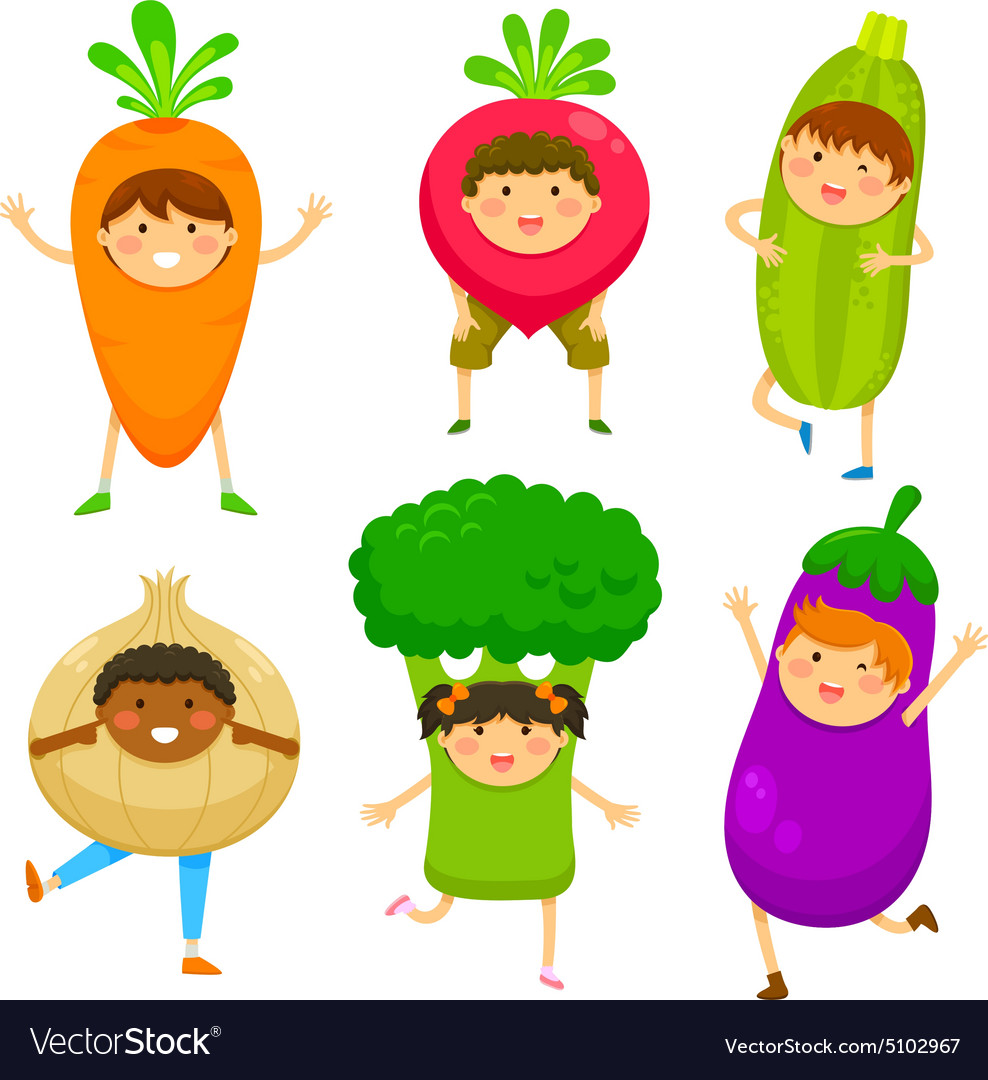 Źródło: http://www.vectorstock.comDyplom wystawiłProfesor Zdrówko